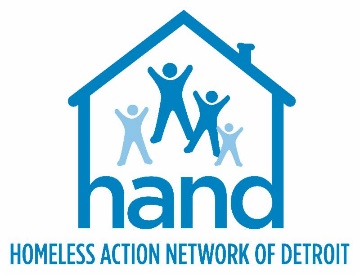 *Excludes overflow; In 2020 we had 33 overflow beds **Category is not mutually exclusive. A person is considered chronically homeless if s/he has a disabling condition and has either been continuously homeless for at least one year OR has a disabling condition and four episodes of homelessness in the past three years which total at least 12 months.CATEGORYSINGLE BEDSSINGLE BEDSPERCENT CHANGE:  + or (-)FAMILY BEDSFAMILY BEDSPERCENT CHANGE: + or (-)TOTAL BEDSTOTAL BEDSPERCENT CHANGE: + or (-)201920202019202020192020EMERGENCY SHELTER*667556(17%)314311(1%)981867(12%)SEASONAL BEDSN/AN/AN/AN/AN/AN/A459302(34%)TRANSITIONAL HOUSING422402(5%)167167(0%)589569(3%)SAFE HAVEN3434(0%)N/AN/AN/A3434(0%)PH (PSH) 19791872(5%)973983+1%29522855(3%)CHRONIC (PSH)**14341305(7%)841833(1%)23082138(7%)PH (RRH)145147+1%595706+19%740853+15%